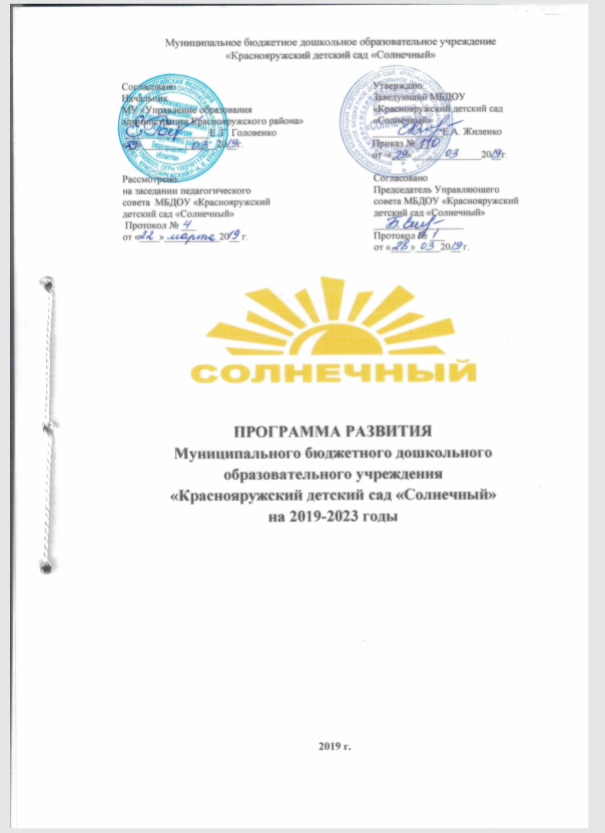 Содержание программы развития:Общие положения………………………………………………………………...3РАЗДЕЛ I. Информационно-аналитическое обоснование программы развития.1.1. Паспорт программы развития……………………………………………….41.2.Информационная справка  об образовательном учреждении…………….131.3.Проблемно-аналитическое обоснование программы развития…………..17       РАЗДЕЛ II. Концепция программы развития. 2.1. Ведущие концептуальные подходы………………………………………..212.2 Стратегия, основные направления перехода к функционированию инновационной модели образовательного пространства «ДОУ – социокультурный центр микрорайона»………………………………………..24        РАЗДЕЛ III. План деятельности по реализации программы                                        развития дошкольного учреждения. 3.1 Механизмы реализации программы развития……………………………..253.2 План действий по реализации программы развития при решении поставленных задач……………………………………………………………...25 3.3. Ожидаемые результаты……………………………………………………..30Общие положенияНастоящая  Программа  развития  является  ориентационной  основой деятельности  коллектива  муниципального  бюджетного  дошкольного образовательного учреждения детского сада «Солнечный» п. Красная Яруга Белгородской области (далее  МБДОУ),  определяющей нормативные, организационные, содержательные и процессуальные условия реализации стратегии развития дошкольной образовательной организации на современном этапе модернизации образования.  Потребность в разработке Программы развития обусловлена необходимостью достижением МБДОУ определенного инновационного уровня, имеющего некий инновационный потенциал, который необходимо развивать и далее. В  основе  Программы  развития  лежат  представления  о  МБДОУ, основанные на целях и задачах, предъявляемых государством и обществом к современному дошкольному  образованию. Ценность  качества  образовательного  процесса  для МБДОУ  напрямую  связано с ценностью ребёнка. Стремление простроить образовательный процесс в соответствии с индивидуальными потребностями и возможностями ребёнка означает с одной стороны – бережное отношение к ребёнку (его здоровью, его интересам, его возможностям), с другой стороны профессиональное создание оптимальных условий для его развития в  воспитательно-образовательном  процессе  и  в  системе  дополнительного  образования. РАЗДЕЛ I. Информационно-аналитическое обоснование программы развития.                                                                                                                        1.1. Паспорт программы развитияОсновные принципы и подходы разработки программы.В  основу  планируемых  изменений  в  дошкольном  образовательном учреждении  положены  принципы,  позволяющие  внедрить  и  результативно использовать гибкие организационные формы преобразований дошкольного образовательного  учреждения  как  «ДОУ_социокультурный  центр микрорайона»: -  принцип    научности  предполагает    использование    современных  разработок    педагогической  науки  и  лучшего  передового    опыта специалистов  в  точном  соответствии  с  их  содержанием  (трактовка М.М.Поташника); - здоровьесберегающий  принцип  обеспечивает  приоритет  укрепления здоровья  каждого  дошкольника  в  процессе  всех  видов  деятельности, основанный на целостном представлении о соматическом и психологическом здоровье  детей  и  на  устранении    стрессогенных  факторов,  связанных  с социальными и климатическими условиями (раскрывает В.Г.Алямовская). - принцип приоритетности развития личности и смысловой сферы ребѐнка  связан с заботой не только  о  здоровье,  но  и  о  культуре  и  воспитанности  детей,    с    повышением    мотивационной  готовности    участников  образовательного  процесса  к  собственному  личностному  развитию;  - принцип  доверительного  сотрудничества  субъектов  образовательного процесса    предполагает  активность    педагогов,    родителей    и    детей    в  процессе    участия    в    преобразованиях.  Доверительность    обеспечивается  взаимным    уважением,    учѐтом    индивидуальных  особенностей    и  потребностей  каждого  участника  процесса  развития  ДОУ  (Т.И.Бабаева, О.Л.Князева); -  принцип    диалогического    общения  тесно    связан    с    предыдущим  принципом    и    логически  вытекает    из    него.    Диалог    предполагает  открытость  в  сотрудничестве,  учѐт  мнений  и аргументов каждого субъекта сотрудничества, искренность и взаимопонимание (О.Н.Сомкова, Т.И.Бабаева, М.В.Крулехт). Основополагающие  ценностные  ориентиры «ДОУ – социокультурного центра микрорайона»:-инновационность  (педагогический    коллектив    готов    к    изменению    и  совершенствованию    педагогического    процесса    с    учетом    потребностей новой  государственной образовательной политики, к использованию новых технологий,  расширения  перечня  образовательных  услуг  в  соответствии с социальным  заказом  и  заказом  родителей  (законных  представителей) воспитанников ДОУ); -индивидуализация  (для  нас  самоценна  личность  каждого  ребѐнка, педагога, родителя  с  его  неповторимыми  особенностями,  возможностями, способностями,  интересами.  Мы  создаѐм  такие  условия  в  ДОУ,  которые  соответствуют    уникальности    каждого    и    обеспечат    развитие индивидуальных    способностей    ребенка,    самореализацию    педагогов    и родителей (законных представителей); -профессионализм  и    высокое    качество    образовательных    услуг (это непрерывное    повышение    профессионального    уровня    педагогов,    их саморазвитие,  самообразование,  самосовершенствование;  реализация  своих профессиональных    возможностей    и    способностей    в    педагогической деятельности); -сотрудничество  (это  общее  образовательное  пространство, в котором мы  координируем    свои    планы    и    действия,  сохраняя    целостность образовательного  процесса  в  интересах  наших воспитанников);  -открытость (педагогический  коллектив  ДОУ  готов к открытому  взаимодействую с социальными  партнѐрами, обмену опытом с коллегами поселка, региона, страны). 1.2. Информационная справка об образовательном учреждении.     Общая площадь благоустраиваемой территории – 16146 м²;типовое здание, рассчитано на 8 групп, проектная мощность 154 человекаплощадь участка в ограждении – 13155 м², площадь застройки – 1814 м², площадь покрытий в границе проектирования – 3938 м²,                 в т.ч. в пределах ограды – 3316 м², площадь озеленения в границе проектирования -  10394 м²,площадь озеленения в пределах ограды – 8029 м²,периметр ограждения – 493 м.п.; Территория детского сада разделена на следующие функциональные зоны: - игровая зона;- хозяйственная зона.Игровая зона включает в себя: - групповые площадки, индивидуальные для каждой группы с соблюдением принципа групповой изоляции;- физкультурные площадки (зеленая лужайка для подвижных игр, спортивная площадка, зона с гимнастическим оборудованием, беговая дорожка, яма для прыжков).МБДОУ расположено в отдельно стоящем 2-х этажном здании, построенном по типовому проекту и сданном в эксплуатацию в 2018  году. МБДОУ находится в микрорайоне «Восточный» посёлка Красная Яруга. Режим работы МБДОУ  с 7.00 до 19.00 ч. в рабочие дни недели, суббота, воскресенье – выходной.В дошкольном учреждении функционируют группы общеразвивающей и комбинированной направленности:первая группа раннего возраста – 1-2 года;вторая группа раннего возраста – 2-3 годамладшая группа – 3-4 года;средняя группа – 4-5 лет;старшая группа – 5-6 лет;подготовительная к школе группа – 6-7 лет.Списочный состав – 128 детей  (по состоянию на 01.01.2019 г.).Кадровое обеспечение образовательного процесса.Педагогический коллектив состоит из 23 человек, из них:Старший воспитатель – 1;Воспитатели – 17 чел.;Музыкальный руководитель – 1 чел.;Инструктор по физической культуре – 1 чел.Педагог-психолог - 1 чел.Учитель-логопед – 2 чел.Из них совместителей – 0Имеют первую и высшую квалификационную категории – 5 чел.Имеют правительственные награды – 0Имеют почетное звание «Заслуженный учитель Российской Федерации» - 0Имеют почетное звание «Почетный работник общего образования РФ»- 0Имеют другие отраслевые награды – 0Имеют ученую степень - 0Образовательная деятельность дошкольного учрежденияПедагогический коллектив МБДОУ «Краснояружский детский сад «Солнечный» работает  над формированием адаптивной образовательной среды для удовлетворения интересов и потребностей каждого ребенка, охраны и укрепления физического и психического здоровья, воспитания духовно-нравственного человека, сохранения и поддержки индивидуальности ребенка и всестороннего развития личности.Задачи:- обеспечение ребенку возможности радостно и содержательно проживать дошкольные годы; - обеспечение охраны и укрепления его здоровья (как физического, так и психического); - всестороннее и своевременное психическое развитие; - формирование активного и бережно-уважительного отношения к окружающему миру; -  приобщение к основным сферам человеческой культуры (труду, знаниям, искусству, морали).Детский сад осуществляет свою деятельность по  направлениям (далее образовательным областям):Физическое развитие,Социально – коммуникативное  развитие,Речевое  развитие,Художественно – эстетическое развитие.Физическое развитие      Педагогический процесс охватывает все основные направления развития ребенка, а также предусматривает систему мер по охране и укреплению здоровья.     Приоритетными направлениями и в соответствии с лицензией обусловлен выбор общеобразовательных программ (лицензия на образовательную деятельность: серия 31Л01 регистрационный № 8662, от  27 декабря 2018 года, выдана  Департаментом  образования Белгородской области):Основная общеобразовательная программа – образовательная программа дошкольного образования МБДОУ «Краснояружский детский сад «Солнечный»2. Адаптированная основная общеобразовательная программа – образовательная программа дошкольного образования для детей с тяжелыми нарушениями речи МБДОУ «Краснояружский детский сад «Солнечный».    Программы, реализуемые в МБДОУ, скоординированы таким образом, что целостность педагогического процесса обеспечивается полностью.Преемственность   программ,   реализуемых   во всех  возрастных   группах,   обеспечивается единым тематическим планированием, цикличностью прохождения программного  материала  с  усложнениями  в каждой  последующей возрастной группе. В МБДОУ создана и функционирует оптимальная структура управления в соответствии с целями, задачами и содержанием работы, направленной на реализацию основных нормативных документов, регламентирующих организацию дошкольного образования на современном этапе. Структура управления включает работу органов самоуправления: общее собрание работников коллектива Учреждения, управляющий совет, педагогический совет, родительский комитет. Управление МБДОУ осуществляется в соответствии с действующим законодательством РФ на принципах единоначалия и самоуправления. Общее собрание работников коллектива Учреждения, в компетенцию которого входит решение вопросов, затрагивающих интересы всех участников образовательного процесса МБДОУ. Управляющий совет – представительный коллегиальный орган государственно-общественного управления УчрежденияПедагогический совет является постоянно действующим органом самоуправления, созданным в целях развития и совершенствования образовательного процесса, повышения профессионального мастерства и творческого роста педагогов. Родительский комитет – коллегиальный орган самоуправления, действующий в целях развития и совершенствования образовательного процесса, взаимодействия родительской общественности и МБДОУ.1.3. Проблемно-аналитическое обоснование программы развития. С появлением в районе муниципального бюджетного дошкольного образовательного учреждения «Краснояружский детский сад «Солнечный» возникла необходимость создания Программы развития ДОУ на период 2019-2023 гг. Важным критерием написания программы послужили изменения в образовательной политике государства и региона. Федеральная целевая программа развития образования на 2016 - 2020 годы Правительства Российской Федерации основывается на создании условий для эффективного развития российского образования, направленного на обеспечение доступности качественного образования, отвечающего требованиям современного инновационного социально ориентированного развития Российской Федерации, и акцентирует внимание на расширение спектра вариативных форм предоставления дошкольного образования. Перспективы развития дошкольного образования в Белгородской области в целом и в поселке Красная Яруга в частности связаны с введением в действие федерального государственного образовательного стандарта дошкольного образования (ФГОС ДО). Он направлен на обеспечение государственных гарантий уровня и качества дошкольного образования на основе единства обязательных требований к условиям реализации образовательных программ дошкольного образования, их структуре и результатам их освоения. Введение ФГОС ДО ставит перед муниципальной системой образования задачи модернизации материально- технической базы, повышения профессиональной компетентности педагогических работников дошкольных образовательных учреждений, совершенствования предметно-развивающей среды, что соответствует обязательным требованиям к реализации основной образовательной программы дошкольного образования и создание условий в ДОУ для детей с целью их успешной социализации их личностного развития, развития инициативы и творческих способностей на основе сотрудничества со взрослыми и сверстниками. Муниципальная программа развития образования Белгородской области представляет собой систему подпрограмм, одна из которых «Дошкольное образование», которая реализует приоритетные направления деятельности в сфере образования: 1. Создание условий в ДОУ для детей с целью их успешной социализации их личностного развития, развития инициативы и творческих способностей на основе сотрудничества со взрослыми и сверстниками. 2. Формирование модели здоровьесбережения участников образовательных отношений в дошкольном образовательном учреждении. 3. Сохранение, поддержка и развитие культурных традиций и народного творчества Белогорья на основе взаимодействия детского сада, социокультурных учреждений города и региона, и сотрудничества с семьями воспитанников. Развитие системы гражданского, военно-патриотического и духовно-нравственного воспитания. 4. Кадровое обеспечение деятельности ДОУ, как одно из важнейших условий качества предоставления услуг дошкольного образования. Основой для выполнения поставленных задач в подпрограмме «Дошкольное образование» является проектная деятельность. Приоритетные направления реализуют такие проекты как: «Формирование модели здоровьесбережения участников образовательных отношений в муниципальном ДОУ здорового образа жизни», «Внедрение дворовых игр в систему физического воспитания обучающихся дошкольных образовательных организаций», «Центр патриотического воспитания» и другие. Основываясь на приоритетных направлениях, нами была разработана инновационная модель образовательного пространства «ДОУ – социокультурный центр микрорайона», как одна из вариативных форм предоставления дошкольного образования, которая способствует успешной социализации личностного развития детей, развития инициативы и творческих способностей на основе сотрудничества со взрослыми и сверстниками микрорайона "Восточный". Состояние социума в микрорайоне выдвигает детский сад на роль социокультурного центра. Микрорайон, в котором находится детский сад, называется «Восточный», он отдален от поселка, это район новостроек (ему пять лет). Инфроструктура развита слабо, детский сад – единственный социальный объект, в котором есть все необходимое для полноценного и всестороннего развития ребенка, а так же необходимая поддержка и консультативная помощь для родителей. Также социокультурный центр – это центр, позволяющий использовать в процессе образования и воспитания современные образовательные и здоровьесберегающие технологии. Одной из главных технологий социокультурного центра является технология сотрудничества всех участников образовательных отношений: детей, взрослых, целых семей и социальных партнеров. Таким образом, модель "ДОУ – социокультурный центр микрорайона" позволит реализовать задачи, поставленные регионом, поселком и учреждением.Анализ ресурсных возможностей.       Анализ  ресурсного  обеспечения  предполагал  кадровый,  социальный, информационно-образовательный,  материально- технический,  нормативно-правовой мониторинг.  Кадровая обстановка в дошкольном образовательном учреждении.           Актуальное состояние:          Педагогический  коллектив  в  ДОУ  в  основном  состоит  из молодых инициативных педагогов. В ДОУ 23 педагога: из них 17  воспитателей, старший воспитатель, музыкальный руководитель, инструктор  по физкультуре, 2 учителя - логопеда, педагог – психолог.       В дошкольном учреждении небольшой процент педагогов имеют высшую и первую квалификационные категории. С педагогами проводится планомерная работа по повышению их профессионального уровня. Воспитатели выступают с докладами на заседаниях Педагогического совета ДОУ по актуальным проблемам образовательной деятельности, участвуют в работе  методических объединений.  Перспективы развития:  Большая  часть  педагогов  имеют  потенциал  к  работе  в  инновационном режиме,  они  готовы  к  повышению  своей  компетентности и квалификации.Социальные ресурсы.Актуальное состояние:Социальная работа является неотъемлемой частью образовательной деятельности дошкольного образовательного учреждения. Она предполагает организацию работы с разными категориями семей воспитанников и населением микрорайона, а так же налаживание связей с учреждениями образования, культуры, здравоохранения и спорта. У нашего дошкольного образовательного учреждения налажены связи с различными социальными партнерами. В связи, с чем существует возможность использования их потенциала с целью повышения качества образовательной услуги и повышения компетентности взрослых участников образовательных отношений (работников и родителей воспитанников). Однако, система работы в данном направлении имеет некоторые недоработки - использование данного ресурса не в полной мере. Таким образом, анализ социальных ресурсов выявил проблему и перспективу развития. Перспективы развития:Расширение возможностей социального партнерства ДОУ (возможность участвовать в конкурсах социальных и культурных проектов разного уровня, с целью привлечения дополнительных средств на совершенствование образовательной среды ДОУ). Включение дошкольного образовательного учреждения в реализацию проектов и программ в области образования (в федеральном, региональном и муниципальном режиме), в рамках участия в инновационной деятельности.Информационно-образовательные ресурсы.  Актуальное состояние:   В  ДОУ  существует  выход  в  сеть  Интернет, собственный сайт и электронная  почта.  Связь  дошкольного  учреждения  со средствами массовой информации находится на удовлетворительном уровне. Возможности СМИ для транслирования передового педагогического опыта дошкольного образовательного учреждения используются недостаточно. Не в полной мере используются возможности сайта учреждения.Перспективы развития:  Налаживание связей со СМИ и использование ИКТ будет способствовать повышению имиджа ДОУ среди заинтересованного населения; обеспечит возможность для транслирования передового педагогического опыта сотрудников ДОУ в области дошкольного образования.Материально-технические ресурсы.  Актуальное состояние:  Пространственная  предметно-развивающая  среда  помещений  ДОУ соответствует  требованиям  программ,  реализуемых  в  ДОУ. Предметно-развивающая  среда  в  ДОУ  представляет  собой  систему  условий,  обеспечивающих  развитие  детской  деятельности  и  личности  ребенка. Она включает  ряд  базовых  компонентов,  необходимых  для  полноценного физического,  художественно-эстетического,  познавательного,  социально-коммуникативного и речевого развития детей. Такая среда должна позволять ребенку активно действовать в ней и творчески ее видоизменять. В  групповых  помещениях,  в  соответствии  с  современными требованиями  к  организации  пространственной  предметно-развивающей среды,  оборудованы  центры  для  организации  разнообразной  детской деятельности  (как  самостоятельной,  так  и  совместной  с  воспитателем).На территории ДОУ размещены: площадки для прогулок детей, оборудованные современными  игровыми  комплексами,  спортивные  комплексы,  центры отдыха и развития. Дошкольное  образовательное  учреждение  оснащено необходимой современной техникой  (компьютеры,  ноутбуки,  мультимедийные  установки,  проекторы и т.д.).Перспективы развития: Несмотря на имеющийся уровень оснащения учреждения современной техникой, необходимо дополнить предметно-развивающую среду, разнообразив  центры  для  организации как совместной деятельности с воспитателем, так и самостоятельной детской деятельности.Таким  образом,  назначенные перспективы  развития позволяют определить целостную концепцию программы развития МБДОУ «Краснояружский детский сад «Солнечный» как  инновационную  модель образовательного  пространства  «ДОУ  –  социокультурный  центр микрорайона»,  обеспечивающий  доступность  и  высокое  качество образования в соответствии с ФГОС ДО. 
РАЗДЕЛ II. Концепция программы развития.2.1. Ведущие концептуальные подходы Концепция  развития  дошкольной  образовательной  организации построена  на  педагогических  идеях  классической  российской  дошкольной педагогики,  трудах  современных  ученных  в  области  педагогики  и психологии о ребенке-дошкольнике на опыте науки и передовой новаторской практике дошкольного образования России.   В  основе  разработки  программы  лежит  проектно-целевой  принцип, который  направлен  на  разработку  и  реализацию  целевых  проектов, обеспечивающих создание инновационной модели образовательного  пространства  «ДОУ  –  социокультурный  центр микрорайона». Муниципальное  бюджетное  дошкольное  образовательное учреждение «Краснояружский детский сад «Солнечный» - современное  динамично  развивающееся  учреждение. Инновационная  модель  образовательного  пространства  «ДОУ – социокультурный центр микрорайона»  - пространство для развития каждого ребенка  в  соответствии  с  его  индивидуальными  возможностями  и способностями,  а  так  же  психолого-педагогичскаое  сопровождение,  поддержка  и  консультирование  семей  воспитанников,  и  детей  не посещающих ДОО. Интеграция дошкольного образовательного учреждения  и  социальных  партнеров  в  образовательное  пространство микросоциума позволит  обеспечить  свободную  организацию  разнообразной  деятельности детей на основе их интересов и индивидуальных наклонностей, успешной их социализации.   Инновационная модель «ДОУ – социокультурный центр "Солнечный"»  представляет собой: Социокультурный  центр  –  это  образовательная  организация,  которая представляет собой интеграцию дошкольного образовательного учреждения и социальных партнеров по различным направлениям: -центр здоровья и спорта,  -центр духовно-нравственного воспитания и развития,  - центр педагогического сопровождения родителей,  -центр психолого-педагогического сопровождения детей и взрослых  -центр дополнительного образования дошкольников. Инновационная модель «ДОУ – социокультурный центр микрорайона»    «Центр здоровья и спорта - это путь к оздоровлению детей   и взрослых  ДОУ,  к  формированию  привычки ЗОЖ и резервов юных спортсменов.   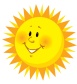   «Центр  интеллектаульного  развития»  -  это  путь  к  развитию и  успешной  социализации.  В  ДОУ  созданы  все  условия  для всестороннего развития детей.       «Центр  духовно-нравственного  воспитания»  -  поддержка  и развитие  культурных  традиций  и  народного  творчества  Белогорья на  основе  взаимодействия  детского  сада,  социокультурных учреждений поселка и региона, и сотрудничества с   семьями  воспитанников.     «Центр психолого-педагогического  сопровождения»  детей  и взрослых микрорайона «Восточный».   «Центр  безопасности»  -  оберегаем  жизнь  и  здоровье  наших детей. Миссия  дошкольного  учреждения  заключается  в  объединении усилий  ДОУ,  семьи  и  социальных  партнеров  для  создания  условий, раскрывающих  индивидуальность  ребенка  и  способствующих формированию  компетенций,  которые  обеспечивают  ему  успешность сегодня и в будущем.Социализация дошкольника через структуру «ДОУ – социокультурный центр микрорайона»Использование новой модели партнерства, использующей ресурсы культуры, СМИ, Интернета, социальных и психолого-педагогических центров, будут благотворно влиять на развитие детского сада как социокультурного комплекса, способствует расширению образовательного пространства ДОУ.2.2 Стратегия, основные направления инновационной модели образовательного пространства «ДОУ – социокультурный центр микрорайона». Выбранной стратегией образовательной организации является разработка и внедрение инновационной модели образовательного пространства «ДОУ – социокультурный центр микрорайона». Реализация данной модели направлена на духовно-нравственное, интеллектуальное, социально-коммуникативное и физическое развитие детей, посещающих и не посещающих ДОО» и подразумевает взаимодействие всех участников образовательных отношений и социальных партнеров.РАЗДЕЛ III. План деятельности по реализации программы развития дошкольного учреждения.3.1. Механизм реализации Программы развития1. Механизмом реализации программы развития ДОУ является составляющие ее проекты.2. Научно-методическое и организационное сопровождение реализации проектов программы будут осуществлять творческие и рабочие группы, созданные из числа администрации, педагогов, родителей воспитанников, представителей общественных организаций и учреждений социального партнѐрства. 3. Разработанная в Программе концепция развития ДОУ будет использована в качестве основы при постановке тактических и оперативных целей при разработке годовых планов. 4. Мероприятия по реализации проектов и программ включаются в годовой план работы образовательной организации. 5. Подведение итогов, анализ достижений, выявление проблем и внесение корректировок в программу будет осуществляться ежегодно на итоговом педагогическом совете, рассматриваться на родительских собраниях и представляться через Публичный доклад заведующего ДОО ежегодно. 6. Предполагается организация и проведение серии семинаров, способствующих психологической и практической готовности педагогического коллектива к деятельности по реализации проектов. 7. Обмен информацией о ходе реализации мероприятий Программы развития будет осуществляться через СМИ ДОУ (сайт), через проведение открытых мероприятий. 3.2. План действий по реализации программы развития при решении поставленных задач.Реализации проекта «Разработка, апробация и функционирование «ДОУ – социокультурный центр микрорайона» при взаимодействии всех участников образовательных отношений и социальных партнеров, который направлен на духовно-нравственное, интеллектуальное, социально-коммуникативное и физическое развитие детей, посещающих и не посещающих ДОО» состоит из портфеля целевых проектов, в зависимости от решения поставленных задач: Условия реализации приоритетных направлений ПрограммыОрганизационные: Создание проектных команд и творческих групп для реализации Программы  развития. Разработка образовательной программы дошкольного образования в соответствии с требованиями ФГОС ДО.  Обсуждение Программы с родительской общественностью. Кадровые: Обеспечение роста уровня профессионально-личностного потенциала.Поиск новых форм стимулирования успешной профессиональной деятельности и творческой инициативы. Материально-технические:Совершенствование развивающей предметно-пространственной, безопасной и здоровьесберегающей среды  помещений и участков.Дидактическое оснащение образовательной программы и программ дополнительного образования; пополнение спортивного оборудования и технического оснащения.Оформление помещений с учетом инновационных технологий дизайна и современных санитарно-гигиенических, безопасных и психолого-педагогических требований. Социально-культурные: Расширение сотрудничества с социальными партнерами;Формирование «открытого» образовательного пространства МБДОУ;Обновление форм сотрудничества с родителями (законными представителями) воспитанников.Нормативно- правовые и финансовые: Формирование пакета  локальных актов, регламентирующих деятельность МБДОУ по выполнению Программы развития. Научно-методические: Учет современных ориентиров дошкольного образования и актуального педагогического опыта МБДОУ.Обеспечение научно-методического и информационного сопровождения реализуемых образовательных программ. Разработка мониторинга внутренней системы оценки качества образования.Критерии оценки эффективности и реализации Программы развития ДОУСогласованность основных направлений и приоритетов программы с федеральными, региональными и муниципальными нормативно-правовыми документами в области образования.Реализация учреждением ФГОС дошкольного образования.Рост личностных достижений всех субъектов образовательного процесса.Рост материально-технического и ресурсного обеспечения ДОУ.Удовлетворенность всех участников образовательного процесса уровнем и качеством предоставляемых ДОУ услуг.Анализ рисков реализации программы развития ДОУ.- Недостаточный уровень компетентности педагогических кадров. - Отсутствие возможности обеспечения достаточной материально- технической базы. - Несоответствие мотивации участников образовательных отношений  и требований, предъявляемых современным обществом. - Недостаточное финансирование. - Недостаточная заинтересованность родителей (законных   представителей) воспитанников и социальных партнѐров во  взаимодействии по направлениям реализации программы развития.3.3. Ожидаемые результатыПри успешной реализации Программы развития МБДОУ предполагается что: 1. Для воспитанников и родителей: - каждому воспитаннику будут предоставлены условия для полноценного личностного роста; - обеспечение индивидуального педагогического и медико- социального сопровождения для каждого воспитанника ДОУ; - каждой семье будет предоставлена консультативная помощь в воспитании и развитии детей, право участия и корректировки образовательной программы  МБДОУ и индивидуального образовательного маршрута ребенка,  - качество сформированности ключевых компетенций детей будет способствовать успешному обучению ребѐнка в школе; - будут предоставляться качественные образовательные услуги детям с ОВЗ и детей-инвалидов; 2. Для педагогов:  - каждому педагогу будет предоставлена возможность для повышения профессионального мастерства; - будет дальнейшее развитие условий для успешного освоения педагогических технологий; 3. Для муниципального бюджетного дошкольного образовательного учреждения «Краснояружский детский сад «Солнечный»:- функционирование социокультурного центра «Солнечный»; - будет налажена система проектной деятельности педагогов; - органы государственного и общественного самоуправления учреждением способствуют повышению качества образования детей и расширению внебюджетных средств; - развитие сотрудничества с другими социальными институтами;- установление связи с научно – методическими объединениями;- будут обновляться и развиваться материально – технические и медико-социальные условия пребывания детей в учреждении. 4.Для  социума (жителей микрорайона, социальных партнеров):    - удовлетворение запроса в предоставлении услуг качественного дошкольного образования через функционирование социокультурного центра «Солнечный»; - возможность совместного проектирования деятельности социокультурного центра «Солнечный»-  укрепление семейных ценностей и традиций; - развитие форм сотрудничества педагогов и родителей.Система целевых индикаторов и показателей, характеризующих ход реализации Программы развития на 2019 - 2023 годыНаименование программыПрограмма развития муниципального дошкольного образовательного учреждения «Краснояружский детский сад «Солнечный» Краснояружского района Белгородской области на 2019-2023 г.г.Основания для разработки Программы- федеральный уровень:  Конвенция ООН о правах ребенка.Конституция РФ. Государственная программа РФ «Развитие образования на 2013-2020 годы», утвержденная Распоряжением Правительства от 15.05.2013 г. №792-р.  Федеральный закон Российской Федерации от 29 декабря 2012 г. N 273-ФЗ «Об образовании в Российской Федерации».  Федеральный закон от 24 июля 1998 №124-ФЗ «Об основных гарантиях прав ребенка в Российской Федерации», принятый Государственной Думой 03 июля 1998 года, одобренный Советом Федерации 09 июля 1998 года.  Указ Президента РФ от 01.06.2012г. №761 «О национальной стратегии действий в интересах детей на 2012 - 2017 годы».  Приказ Минобрнауки РФ от 23 июля 2013 года №611 «Об утверждении Порядка формирования и функционирования инновационной инфраструктуры в системе образования».Распоряжение Правительства РФ от 29.12.2014 г. № 2765-р, утверждающее Концепцию федеральной целевой программы развития образования на 2016-2020 годы. Санитарно-эпидемиологические требования к устройству, содержанию и организации режима работы в дошкольных образовательных организациях. СанПиН 2.4.1.3049-13.  Приказ Министерства образования и науки Российской Федерации от «17» октября 2013 г. № 1155 «Об утверждении федерального государственного образовательного стандарта дошкольного образования».  Приказ Минобрнауки России от 30.08.2013г. № 1014 «Об утверждении порядка организации и осуществления образовательной деятельности по основным общеобразовательным программам – образовательным программам дошкольного образования».  Письмо Министерства образования и науки РФ от 28 февраля 2014 года № 08-249 «Комментарии к ФГОС дошкольного образования».  Письмо Министерства образования и науки РФ от 10 января 2014 года № 08-5«О соблюдении организациями, осуществляющими образовательную деятельность, требований, установленных федеральным государственным образовательным стандартом дошкольного образования».  Письмо Министерства образования и науки РФ и Департамента государственной политики в сфере общего образования от 13 января 2014 года № 08-10 «Об утверждении Плана действий по обеспечению введения Федерального государственного образовательного стандарта дошкольного образования».  Письмо Министерства образования и науки РФ от 28 мая 2014 г. № 08-650 «О примерных программах дошкольного образования»;  Письмо Департамента государственной политики в сфере общего образования от 1 октября 2013 г. № 08-1408 «О направлении методических рекомендаций по реализации полномочий органов государственной власти субъектов Российской Федерации».  Письмо Рособрнадзора от 07 февраля 2014 г. № 01-52-22/05-382 «О недопустимости требования от организаций, осуществляющих образовательную деятельность по программам дошкольного образования, немедленного приведения уставных документов и образовательных программ в соответствие с ФГОС ДО». Концепция долгосрочного социально-экономического развития РФ: стратегия развития образования до 2020 года.  региональный уровень:Постановление правительства Белгородской области от 28.10.2013 года N 431-пп «Об утверждении стратегии развития дошкольного, общего и дополнительного образования Белгородской области на 2013-2020 годы».Постановление правительства области от 30 декабря 2013 года №528-пп «Об утверждении государственной программы «Развитие образования Белгородской области на 2014-2020 годы».  Постановление Правительства Белгородской области от 30 декабря 2013 года № 528-пп «Об утверждении государственной программы Белгородской области «Развитие образования Белгородской области на 2014-2020 годы».  Постановление Правительства Белгородской области от 12 мая 2014 года № 184-пп «Об утверждении Порядка признания организаций, осуществляющих образовательную деятельность, и иных действующих в сфере образования организаций, а также их объединений, расположенных на территории Белгородской области, региональными инновационными площадками».  Закон Белгородской области «Об образовании в Белгородской области» от 30.10.2014 года № 314. Приказ Департамента образования Белгородской области от 03.02.2016г. № 275 «О приоритетных направлениях развития сферы образования Белгородской области в 2016 году».  уровень ДОУ Устав МДОУ. Локальные акты МДОУООП-ОПДО МБДОУ; Лицензия на осуществление образовательной деятельности в МБДОУ.Заказчик программы МУ «Управление образования администрации Краснояружского района Белгородской области»Разработчик ПрограммыТворческая группа, в состав которой вошли представители администрации, педагогов и специалистов МБДОУЦель программыОбеспечение  функционирования  ДОУ  в  режиме реализации  модели  «ДОУ  -  социокультурный  центр микрорайона»  как  инновационной  модели образовательного  пространства,  обеспечивающего доступность  и  качество  образования  в  соответствии  с ФГОС ДО.Задачи программы1.Обеспечение  охраны  и  укрепления  физического  и психического  здоровья  детей,  в  том  числе  их эмоционального благополучия посредством физкультурно-оздоровительной и спортивно-массовой работы на основе взаимодействия  детского  сада,  социокультурных учреждений, семей воспитанников. 2.Объединение  обучения,  развития  и  воспитания  в целостный  образовательный процесс на основе духовно-нравственных    и  социокультурных  ценностей  для полноценного развития каждого ребенка  в соответствии с их возрастными и индивидуальными особенностями, в том числе для детей с ОВЗ и детей-инвалидов 3.Обеспечение психолого-педагогической поддержки семей воспитанников  и  семей,  имеющих  детей дошкольного  возраста,  на  основе  сотрудничества  и взаимодействия  детского  сада,  социокультурных учреждений поселка. 4. Сохранение, поддержка и развитие культурных традиций и народного  творчества  Белогорья  на  основе взаимодействия  детского  сада,  социокультурных учреждений  поселка  и  региона,  и  сотрудничества  с   семьями воспитанников. 5.  Внедрение  новых  образовательных  технологий  в МБДОУ,  как  средство  повышения  уровня профессионализма  педагогических  кадров,  повышения качества  образовательной  деятельности  в  условиях реализации  ФГОС  ДО  и  обновления  дошкольного образования.  6. Расширение  круга  партнеров  в  части  сотрудничества  с МБДОУ в вопросах обучения и развития воспитанников.Сроки реализации ПрограммыРеализация программы осуществляется в период с января 2019 года по декабрь 2023 годаИсполнители программыКоллектив МБДОУ «Краснояружский детский сад «Солнечный» (педагоги, сотрудники, родители (законные представители) воспитанников).Перечень основных этапов  программы:Перечень основных этапов  программы:I этап - организационно-подготовительный(2019 год)Задачи этапа:  формирование творческой группы по разработке программы, нормативно-правовой базы, планирование и проведение начальных мероприятий, координация деятельности участников программы;  выявление новых перспективных направлений развития МБДОУ и моделирование еѐ качественного состояния в условиях реализации Федерального государственного образовательного стандарта дошкольного образования и обновления содержания дошкольного образования. разработка модели «ДОУ - социокультурный центр микрорайона». II этап - основной, деятельностный(2019- 2022 годы)Задачи этапа:  отработка механизма реализации Программы; реализация плана мероприятий по всем направлениям программы развития; создание внутренней системы оценки качества образования; повышение профессиональной компетентности педагогических кадров в условиях реализации Федерального государственного образовательного стандарта дошкольного образования;внедрение новых технологий в образовательное пространство ДОУ; расширение системы социального партнерства с субъектами социума, ориентированной на расширение образовательного пространства и возможностей учреждения в решении задач развития; внедрение модели «ДОУ - социокультурный центр микрорайона»; расширение спектра образовательных и оздоровительных услуг для детей ДОУ и микрорайона.III этап - заключительный, результативный(2023 год)Задачи этапа:  оценка эффективности реализации модели «ДОУ - социокультурный центр микрорайона»; анализ достигнутых результатов на основании данных мониторингов (ежегодный), определение перспектив дальнейшего развития ДОУ;  фиксация полученных результатов и закрепление в локальных нормативных актах МБДОУ; обобщение опыта инновационной модели образовательного пространства «ДОУ – социокультурный центр микрорайона».Финансовое обеспечениеФинансовое обеспечение программы будет реализовываться за счѐт бюджетных и внебюджетных средств, из дополнительных источников финансирования (добровольные пожертвования граждан и организаций), средств от участия дошкольного образовательного учреждения в конкурсах и грантах.Ожидаемые конечные результаты реализации программыСоответствие образовательному заказу общества: - функционирование ДОУ  в  режиме  модели  «ДОУ  - социокультурный центр микрорайона»;  - обновлённая структура и содержание образования через реализацию инновационных, в том числе  здоровьесберегающих технологий; - в дошкольном образовательном учреждении пользуются популярностью среди родителей дистанционные формы оказания консультативной и методической помощи по вопросам воспитания и развития детей;- высокая конкурентноспособность МБДОУ на рынке образовательных услуг;- эффективность оздоровительных мероприятий для детей ДОУ составляет 70%;- доля педагогов, аттестованных на первую и высшую квалификационную категорию увеличилась до 50 %;- информационная компетентность сотрудников МБДОУ увеличилась до 98%;- созданы условия для сохранения и развития культурных традиций и народного творчества Белогорья;-  взаимодействие ДОУ с семьями воспитанников и социальными партнерами строится на основе партнерских отношений в соответствии с основной образовательной программой ДОУ.-  широкий спектр вариативных форм дополнительного образования детей в ДОУ;- материально-техническая база МБДОУ на 100% соответствует требованиям ФГОС ДО, а также адаптирована для детей-инвалидов и детей с ОВЗ;- уровень профессиональной компетентности педагогов прямо пропорционален результативности участия в конкурсах профессионального мастерства различных уровней; - степень освоения ребенком основной образовательной программы, его образовательных достижений соответствует его индивидуальным и возрастным возможностям; - 95% выпускников МБДОУ успешно адаптированы к школе.- уровень удовлетворенности родителей воспитанников и педагогов ДОУ качеством предоставления образовательных услуг составляет 98%;Контроль исполнения ПрограммыУчредитель (в лице МУ «Управление образования администрации Краснояружского района», администрация МБДОУ, коллектив МБДОУ (сотрудники, родители (законные представители) воспитанников).Общие сведения о ДОООбщие сведения о ДООУчредительмуниципальное образование Муниципальный район «Краснояружский район» Белгородской области. Функции и полномочия Учредителя Учреждения осуществляет администрация Краснояружского района.Год основания2018 г.Юридический адрес (индекс)309420, Белгородская область, п. Красная Яруга, ул. Юности, 25Телефон8-920-588-11-81e-mailsolnechniykr@yandex.ruАдрес сайта в интернетеhttp://www.yaruga-yo.belnet.ru/SCOOLS/solar/index.htmФамилия, имя, отчество руководителяЖиленко Елена АлександровнаЛицензия№ 8662 серия 31Л01 от 27.12.2018гПортфель проектовСтратегияПроектПланируемые срокиОжидаемые результатыОтветственные«Качество образования»Достижение высокого качества образовательной деятельности дошкольной образовательной организации в соответствии с требованиями ФГОС дошкольного образованияПроект №1 «Создание открытой интерактивной развивающей предметнопространственной среды МБДОУ «Краснояружский детский сад «Солнечный»2019-2023ггМодернизована на 40 % развивающая предметно-пространственная среда МБДОУ  «Солнечный» к 2021 году за рамками групповых помещений через создание интерактивного оборудования и полифункционального использования помещенийЗаведующий, старший воспитатель, проектная группа, педагоги МБДОУ«Качество образования»Достижение высокого качества образовательной деятельности дошкольной образовательной организации в соответствии с требованиями ФГОС дошкольного образованияПроект №2 «Совершенствование системы внутренней оценки (мониторинга) качества дошкольного образования»2019-2023гг.Увеличено к 2023 году до 90% охвата воспитанников, полностью адаптированных к детскому саду, до 90% воспитанников, готовых к поступлению в школу, за счет коррекции выявленных проблем системой внутренней оценки качества дошкольного образованияЗаведующий, старший воспитатель, проектная группа, педагоги МБДОУ«Качество образования»Достижение высокого качества образовательной деятельности дошкольной образовательной организации в соответствии с требованиями ФГОС дошкольного образованияПроект №3 «Создание экпериментариума на базе МБДОУ «Краснояружский детский сад «Солнечный»2019-2022гг.Увеличено к 2022 году до 90% охвата воспитанников старшего дошкольного возраста, вовлеченных в познавательно-исследовательскую деятельность, через создание развивающего пространства, оборудованного для экспериментированияЗаведующий, старший воспитатель, проектная группа, педагоги МБДОУ«Качество воспитания»Обеспечение формирования патриотизма, гражданственности, позитивной социализации и личностного развития воспитанников на основе взаимодействия с социальными партнерами и преобразования социально-образовательного пространства детского сада с учетом региональных особенностейПроект №1 «Создание в группах МБДОУ «Солнечный» мини-музеев «Дошкольник Белогорья»2019-2021гг.Увеличено к 2023 году до 100% охвата воспитанников, имеющих представление о родном крае, через создание мини-музеев в группахстарший воспитатель, проектная группа, педагоги МБДОУ«Качество воспитания»Обеспечение формирования патриотизма, гражданственности, позитивной социализации и личностного развития воспитанников на основе взаимодействия с социальными партнерами и преобразования социально-образовательного пространства детского сада с учетом региональных особенностейПроект №2 «Создание дидактического пространства «Островок безопасного движения» на базе МБДОУ «Солнечный»2019-2021гг.Увеличено к 2023 году до 90% охвата воспитанников в деятельности по изучению ПДД через создание дидактического пространства «Я и дорога»старший воспитатель, проектная группа, педагоги МБДОУ«Качество воспитания»Обеспечение формирования патриотизма, гражданственности, позитивной социализации и личностного развития воспитанников на основе взаимодействия с социальными партнерами и преобразования социально-образовательного пространства детского сада с учетом региональных особенностейПроект № 3 «Создание условий для формирования важных нравственных качеств у всех участников образовательного процесса ДОУ: доброты, сочувствия, дружелюбия, взаимовыручки, взаимопомощи «Доброжелательный детский сад»2019-2023гг.Вовлечено к 2023 году не менее 98% участников образовательных отношений в формирование позиции доброжелательности и сотрудничествастарший воспитатель, проектная группа, педагоги МБДОУ«Здоровым быть модно»Обеспечение охраны и укрепления физического и психологического здоровья детей, в том числе их эмоционального благополучия посредством физкультурно-оздоровительной и спортивно-массовой работы на основе взаимодействия детского сада, социальных партнеров, семей воспитанников.Проект №1 «Создание условий для сохранения и развития физического, психологического и интеллектуального здоровья дошкольников «За здоровьем – в детский сад»2019-2023гг.Вовлечено к 2023 году не менее 80% участников образовательных отношений в создание здоровьесберегаюеего образовательного пространства, способствующего формированию мотивации к здоровому образу жизнистарший воспитатель, проектная группа, педагоги МБДОУ«Новый педагог»Повышение мотивации педагогических работников к труду и качеству образования, стимулирование педагогов к профессиональному развитию и личностному ростуПроект №1 «Создание индивидуального маршрута профессионального саморазвития педагога на базе МБДОУ «Краснояружский детский сад «Солнечный»2019-2023гг.Увеличено к 2023 году до 75% охвата воспитателей, участвующих в конкурсах профессионального мастерства через создание индивидуального маршрута профессионального саморазвития педагогастарший воспитатель, проектная группа, педагоги МБДОУ«Новый педагог»Повышение мотивации педагогических работников к труду и качеству образования, стимулирование педагогов к профессиональному развитию и личностному ростуПроект №1 «Создание условий для внедрения новых образовательных технологий в МБДОУ, как средство повышения уровня профессионализма педагогических кадров»2019-2023гг.Увеличено к 2023 году до 75% охвата педагогов, вовлеченных в инновационную деятельностьстарший воспитатель, проектная группа, педагоги МБДОУВажнейшие целевые индикаторы и показатели ПрограммыЕдиницы измерения (%, баллы, количество)Целевое значение (по годам)Целевое значение (по годам)Целевое значение (по годам)Целевое значение (по годам)Целевое значение (по годам)Целевое значение (по годам)Важнейшие целевые индикаторы и показатели ПрограммыЕдиницы измерения (%, баллы, количество)201920192020202120222023Портфель проектов «Качество образования»Уровень удовлетворенности родителей оснащением развивающего пространства ДОУ%%7680859095Динамика показателей оценки качества образовательной деятельности%%6570758085Охват воспитанников, полностью адаптированных к детскому саду%%7075808590Охват воспитанников, демонстрирующих высокий уровень готовности к обучению в школе%%7075808590Охват воспитанников старшего дошкольного возраста, вовлеченных в познавательноисследовательскую деятельность%%7075808590Уровень удовлетворенности родителей (законных представителей) качеством образования%%7680859095Портфель проектов «Качество воспитания»Уровень сформированности представлений о себе, о других людях, о природе Белгородской области, о труде и профессиях земляков; об историческом прошлом и настоящем Белогорья%%4045658595Охват участников образовательного процесса ДОУ с активной гражданской позицией%%60708090100Охват воспитанников, вовлеченных в деятельность по изучению ПДД%%65708590100Охват родителей, информированных о ходе образовательной деятельности%%305075100100Портфель проектов «Здоровым быть модно»Уровень создания здоровьесберегающей среды детского сада%%7580858995Уровень заинтересованности родителей и педагогов в сотрудничестве при воспитании и развитии ребенка%%7072757880Портфель проектов «Новый педагог»Уровень удовлетворенности родителей компетентностью педагогов%%9092959798Уровень профессиональной компетенции педагогического коллектива%%5055606572Охват педагогов, вовлеченных в инновационную деятельность%%3545506065